Think Long Term, Plan Short Term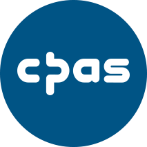 What questions would it be good to reflect on?Questions to reflect onMedium Term (six week to three months)Long Term (three to eighteen months)What are the key issues we need to address?What are the new insights we are learning? What ideas do we have?If we stay in some sort of lockdown for another six months what will we want to put in place that we help us through? With more people engaging with our services online than have attended in the past, what are we going to do to engage them longer term (see the review of Everybody Welcome Online below)? What do we want to see continuing beyond COVID 19 in the way that we engage with one another/do business, and what do want to return to how we have done things in the past? What will be the opportunities and challenges in this? If our finances are reduced by 25% over the next year how are we going to respond? How do we make the most of the missional opportunities of this season without coming across as insensitive or predatory?